CluedoWork in pairs to solve the mystery sentence.  Tell the teacher your guess. Example: Does watching TV make Luffy happy?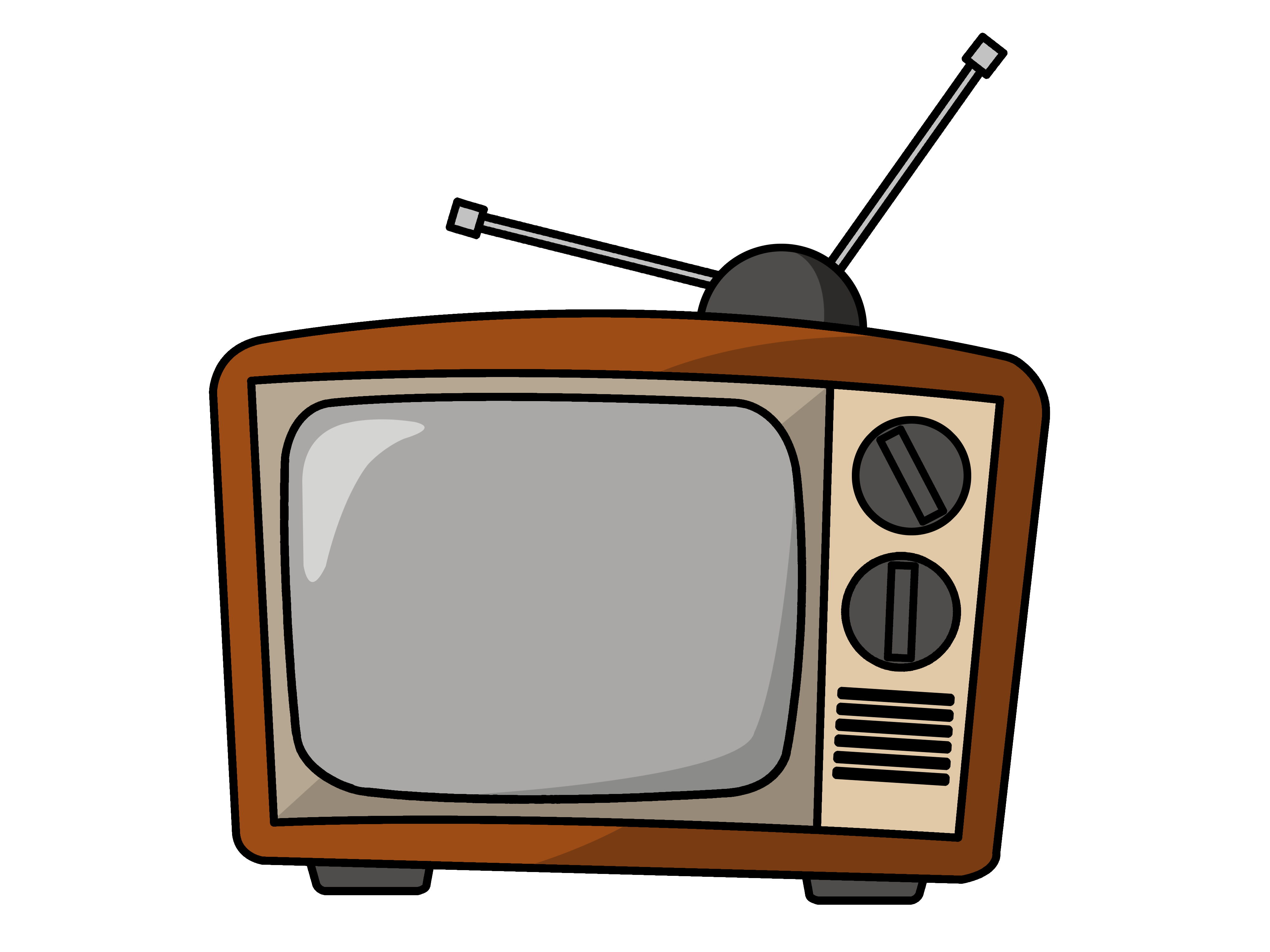 Watching TVLuffy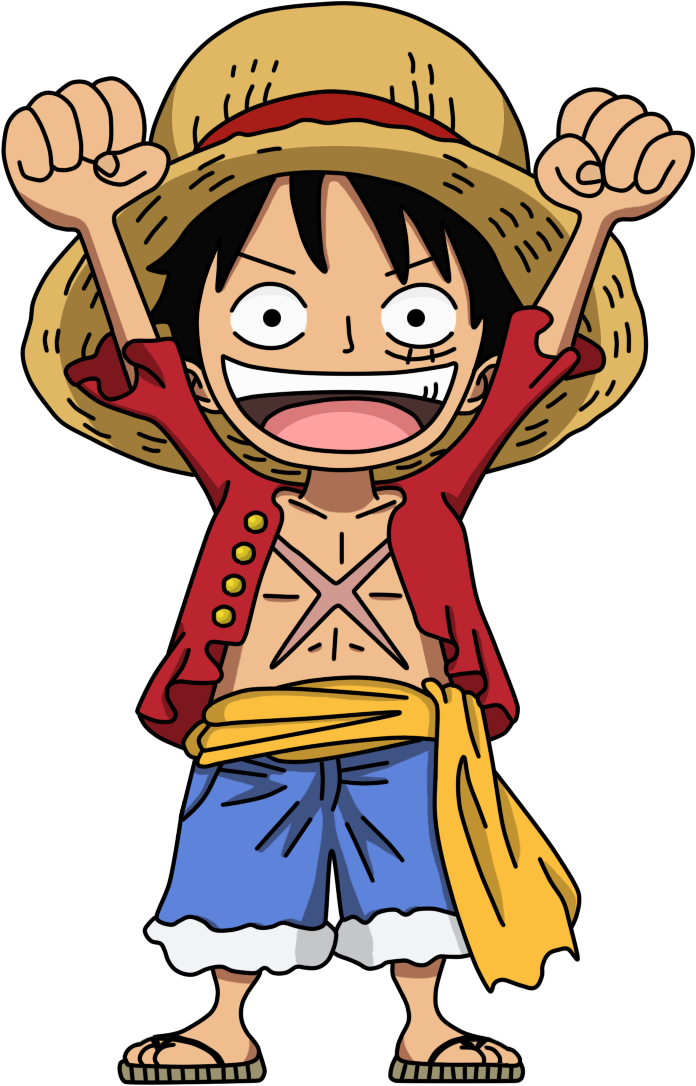 happy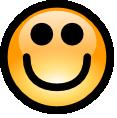 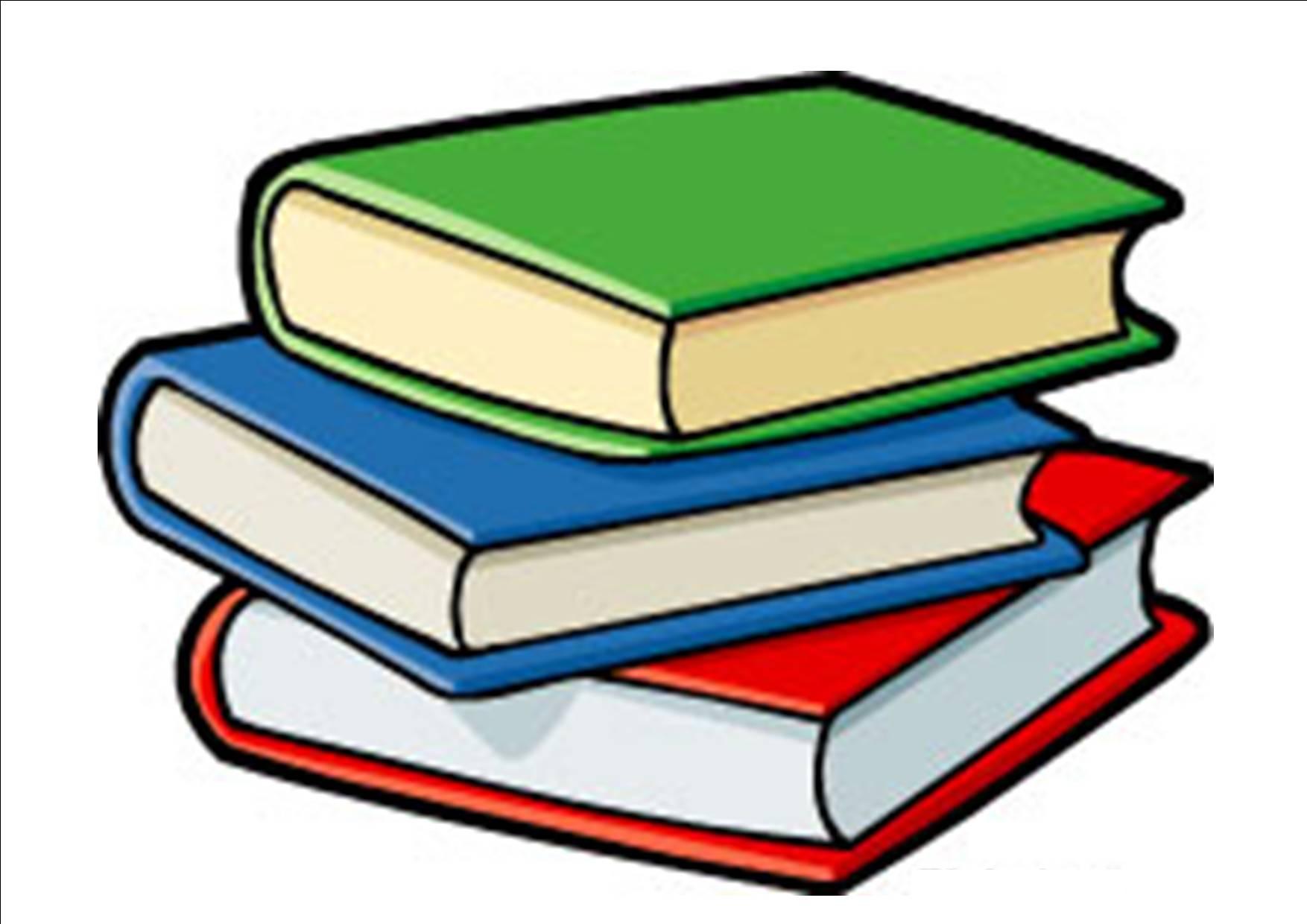 Reading a book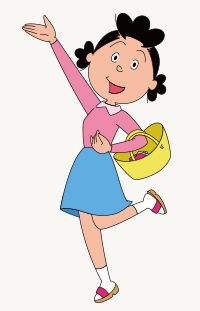 Sazae-san 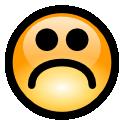 sad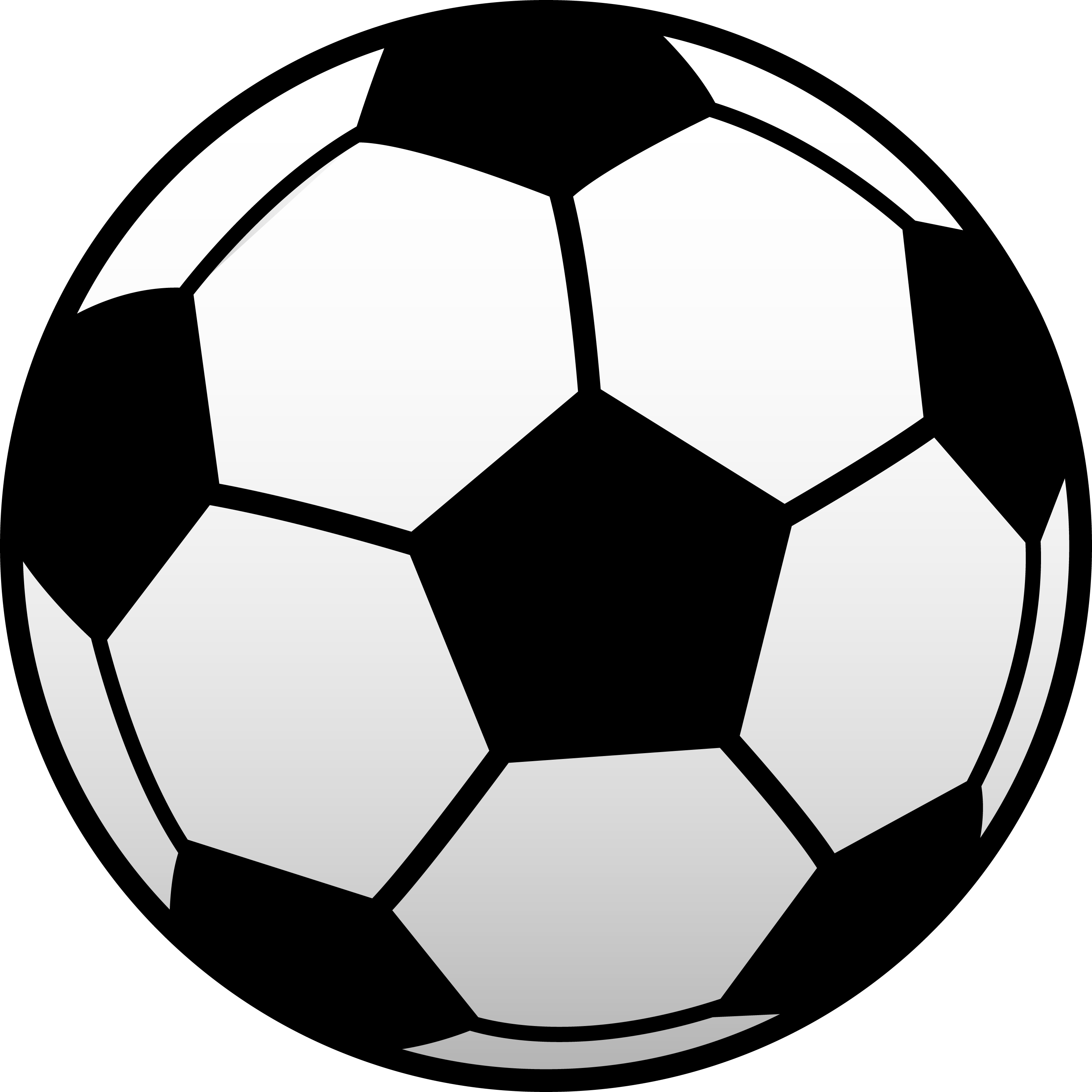 Playing soccerPikachu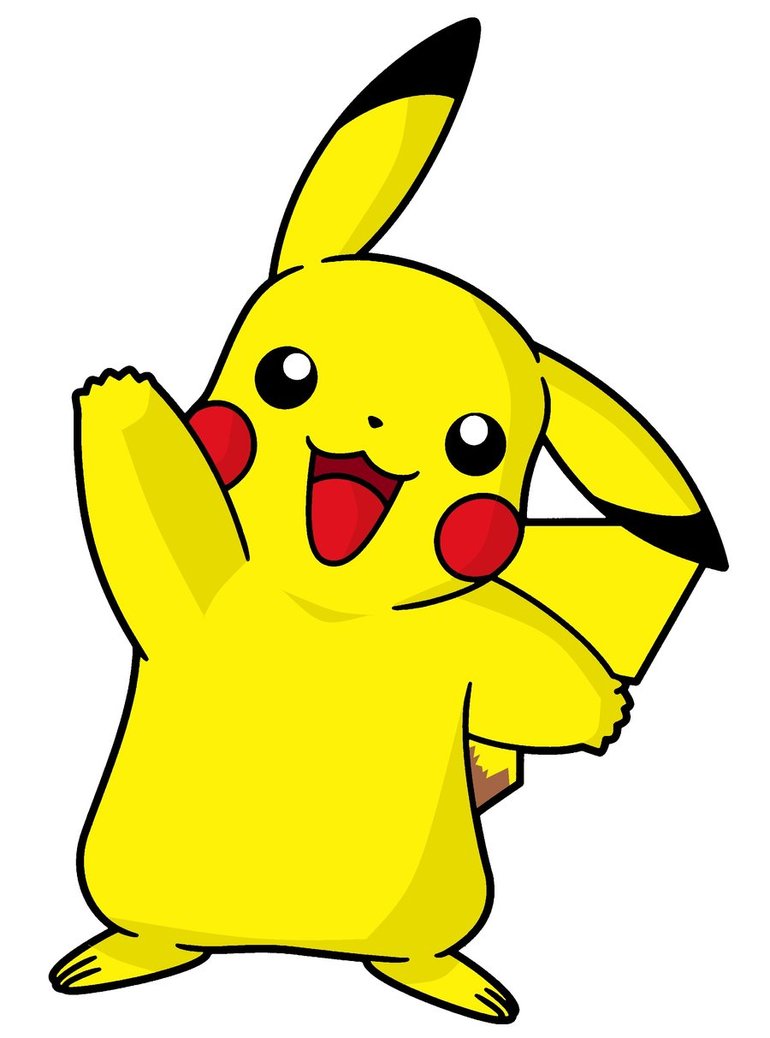 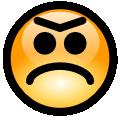 angry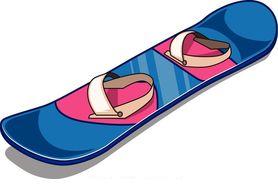 Snowboarding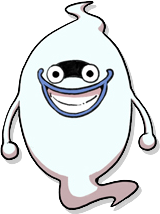 Whisper 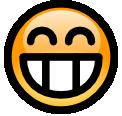 excited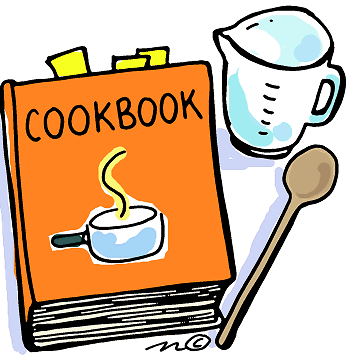 Cooking dinner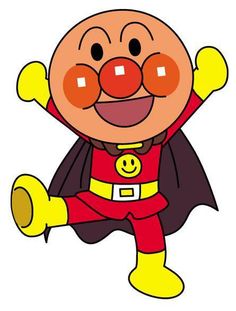 Anpanman 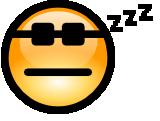 sleepy